МОЛОЧАНСЬКИЙ  НВК «ЗОШ I – III  СТУПЕНІВ– ГІМНАЗІЯ»            БІБЛІОТЕЧНА  ГОДИНА        ПИСЬМЕННИК  - ЮВІЛЯР  ВІЛЬГЕЛЬМ  ГАУФ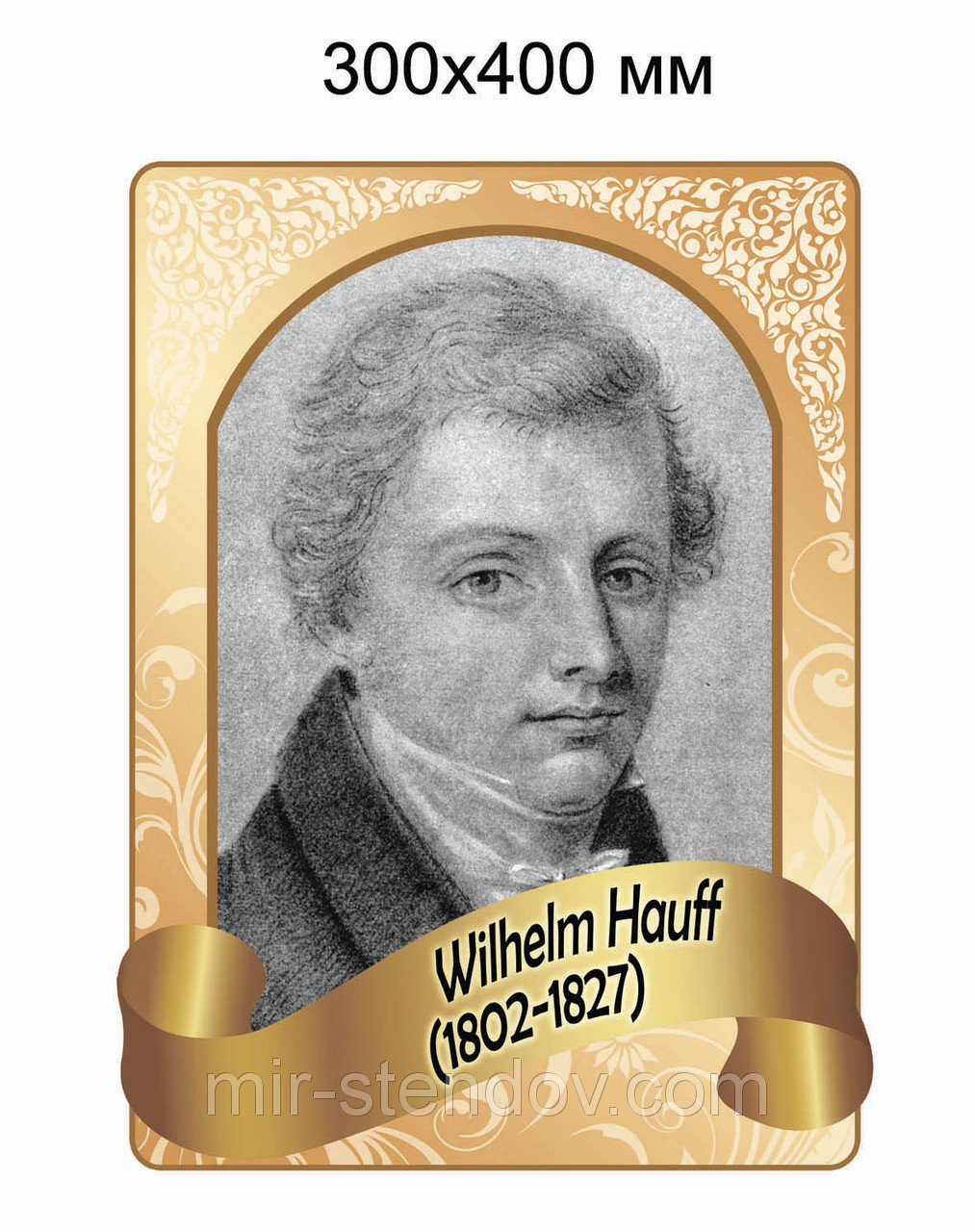 2017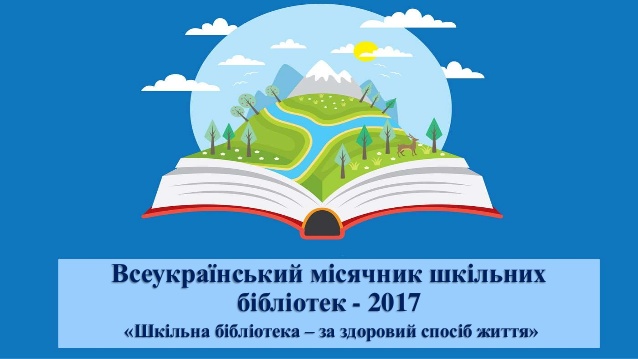             БУКТРЕЙЛЕР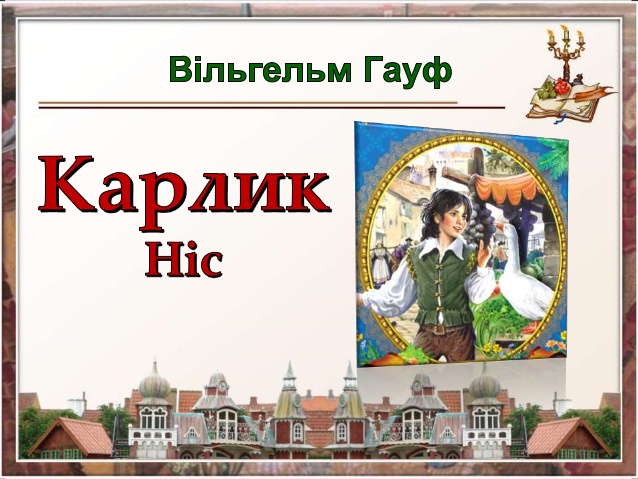 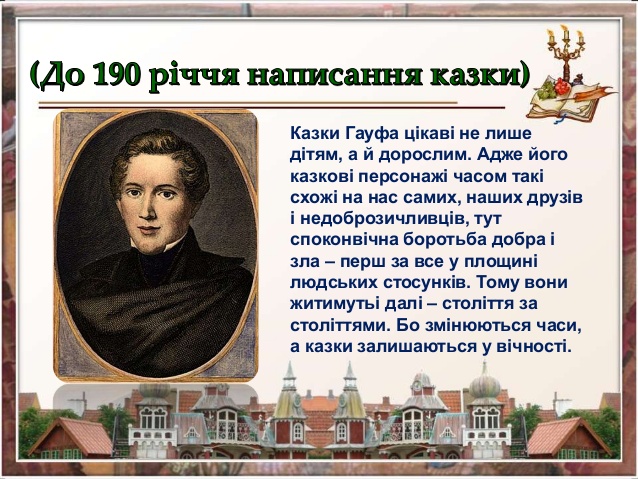 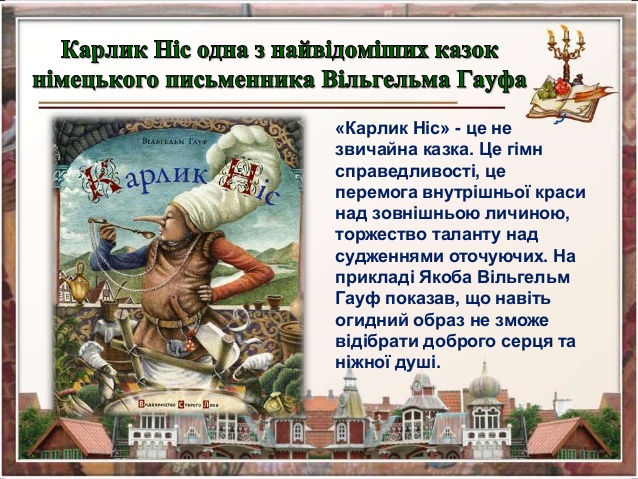 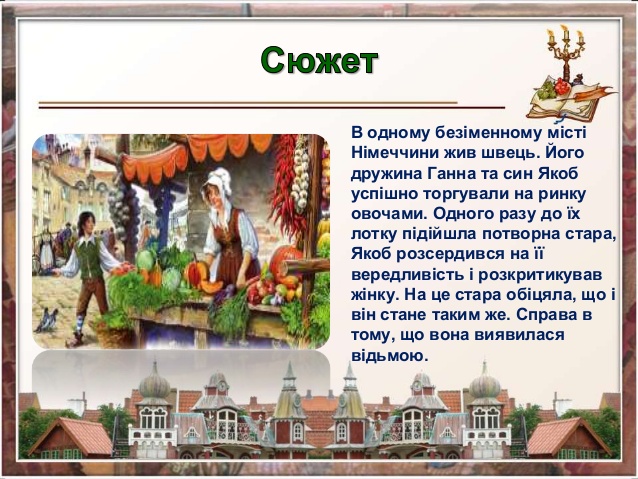 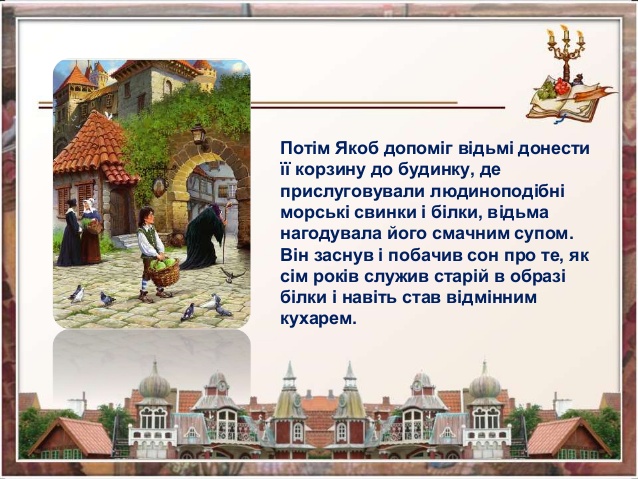 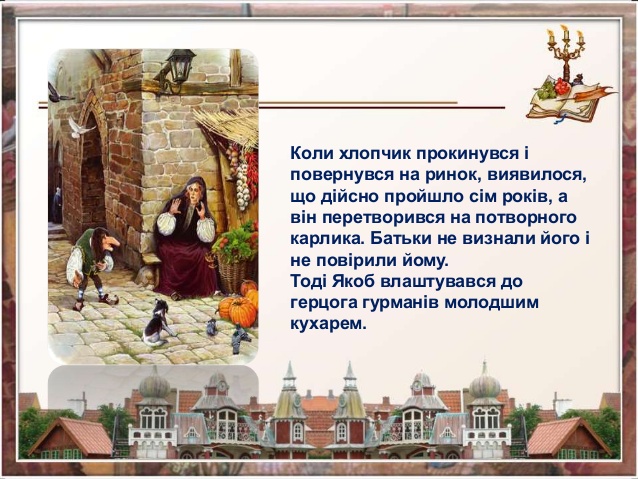 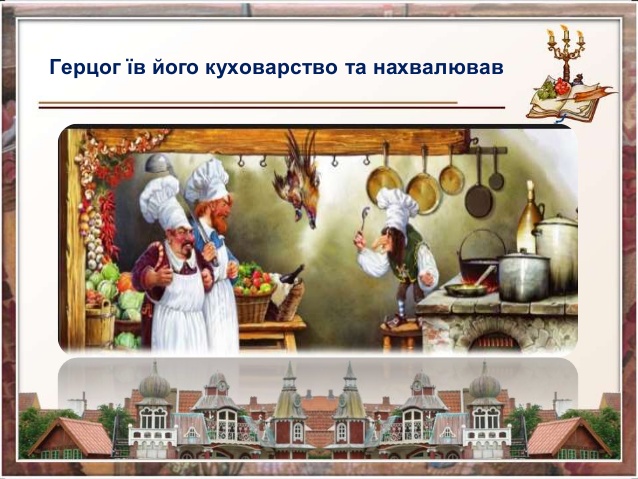 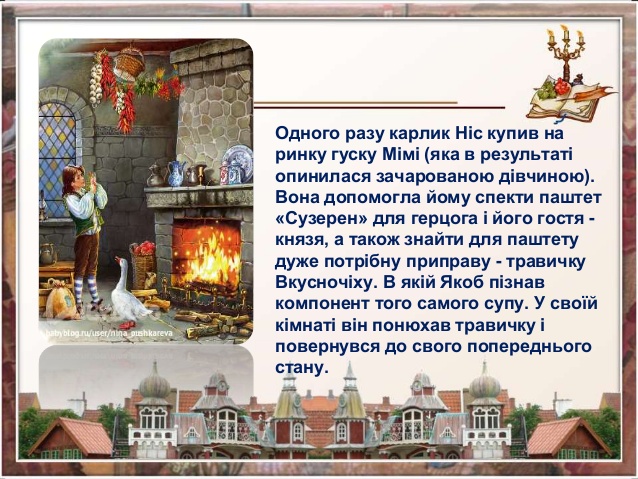 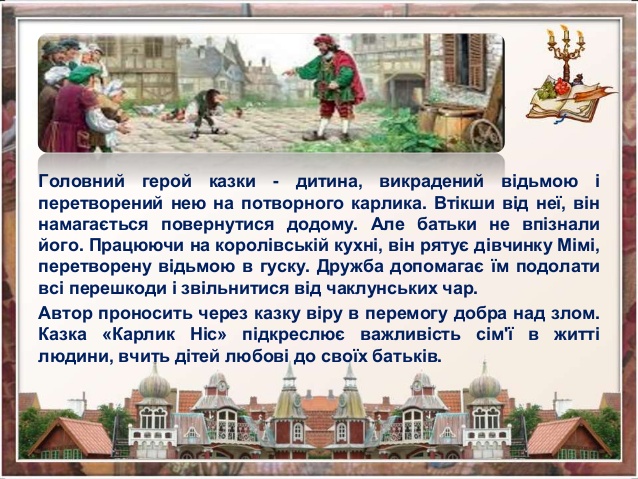 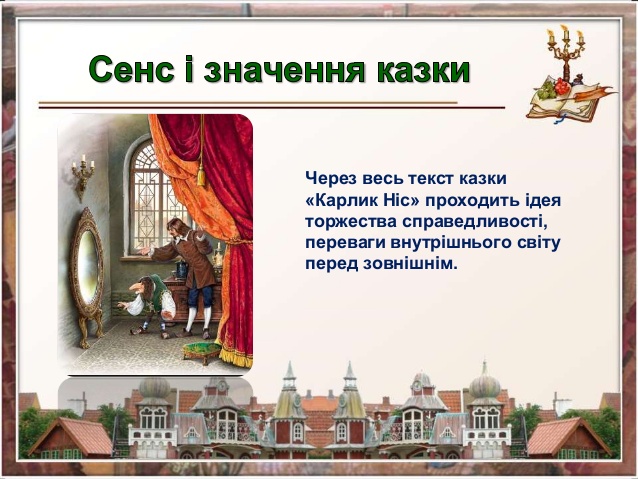 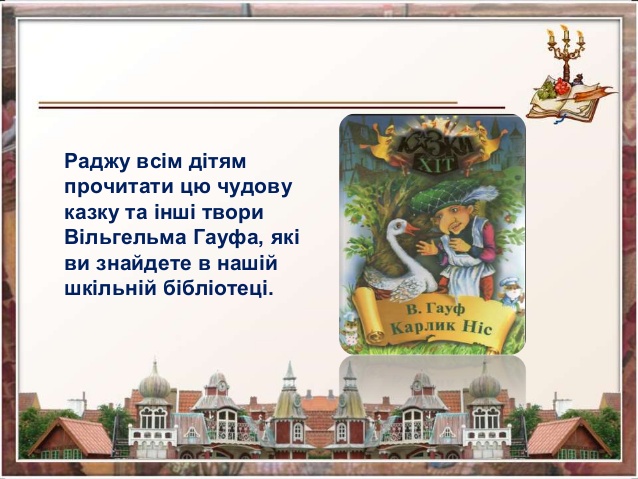 ПОСЛОВИЦЫ  И  ПОГОВОРКИПРО  ДОБРОПро доброе дело говори смело.Сделав добро, не кайся.Добрые слова лучше мягкого пирога.Жизнь дана на добрые дела.Доброму и сухарь на здоровье, а злому и мясное не впрок.От добра добра не ищут.Доброта без разума пуста.Добро тогда будет добро, когда люди похвалят.Доброму человеку и чужая болезнь к сердцу.Доброго держись, а от худого удались. Кто любит добрые дела, тому и жизнь мила.Доброе дело питает и душу и тело.Все добро, да не всякому на пользу.Сделав добро, не хвались.Добро вспомянется, а лихо не забудется.За добро добром и платят.Худо тому, кто добра не делает никому..Добрая слава бежит, а худая — летит.Добро помни, а зло забывай.Прислів’я про внутрішню красу людини- Зустрічають по сукні, проводжають по розуму.                                                                                                - Негарний собою, зате чесний душею.- Краса до вечора, а доброта на століття.- На вигляд гарний, а всередині на чорта схожий.- Не все те золото, що блищить.- Зовні мило, а всередині гнило.- Не по виду суди, а по справах гляди.- Криво дерево, та яблука солодкі.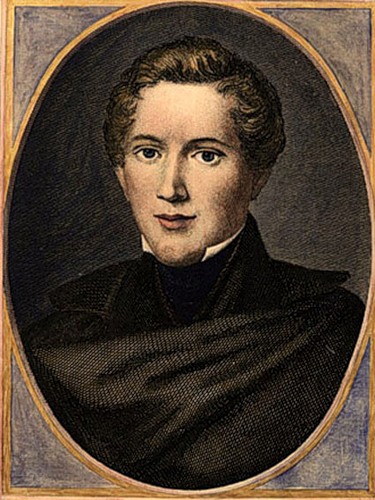 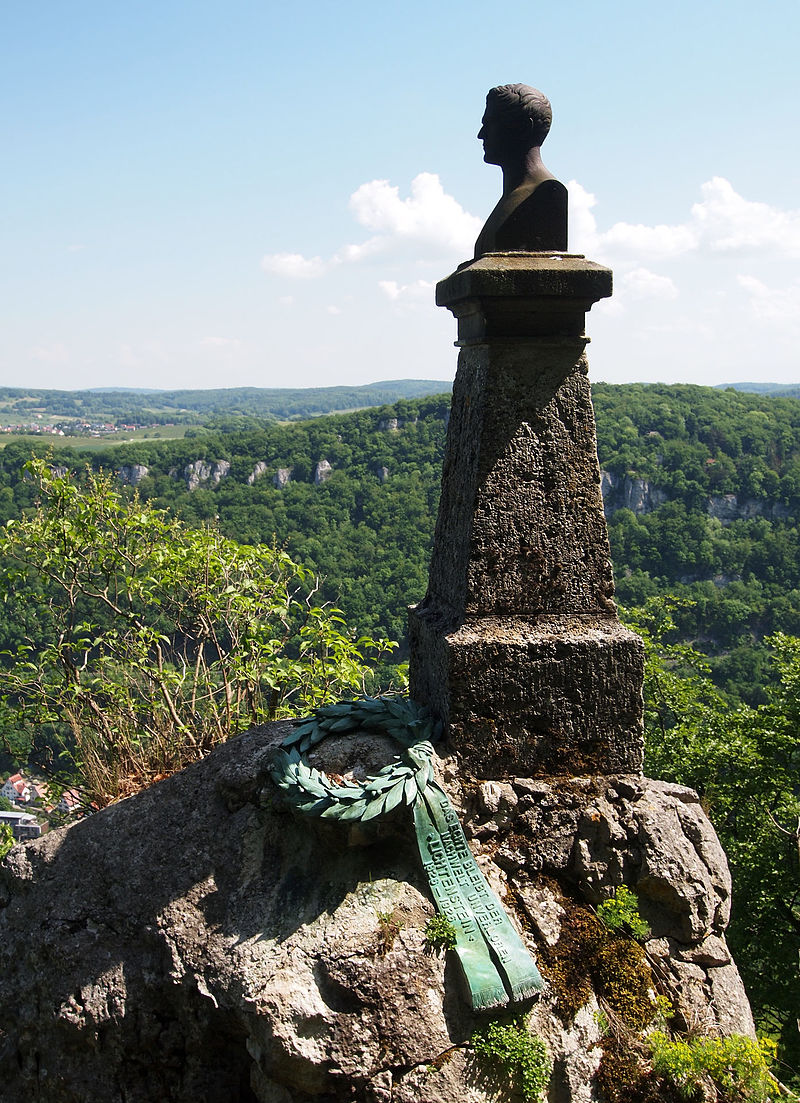 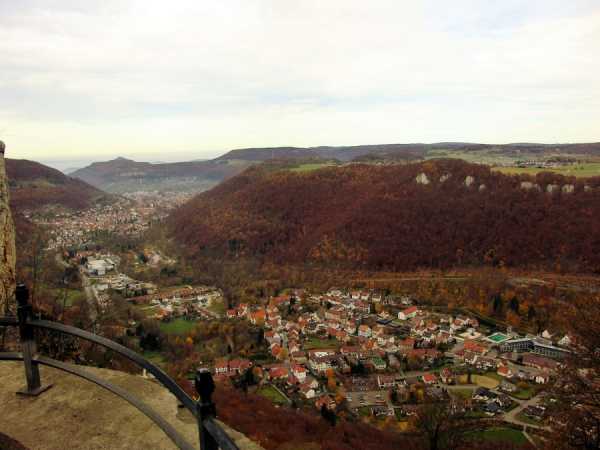 Кладбище в Штутгарте,                                    на котором похоронен В. Гауф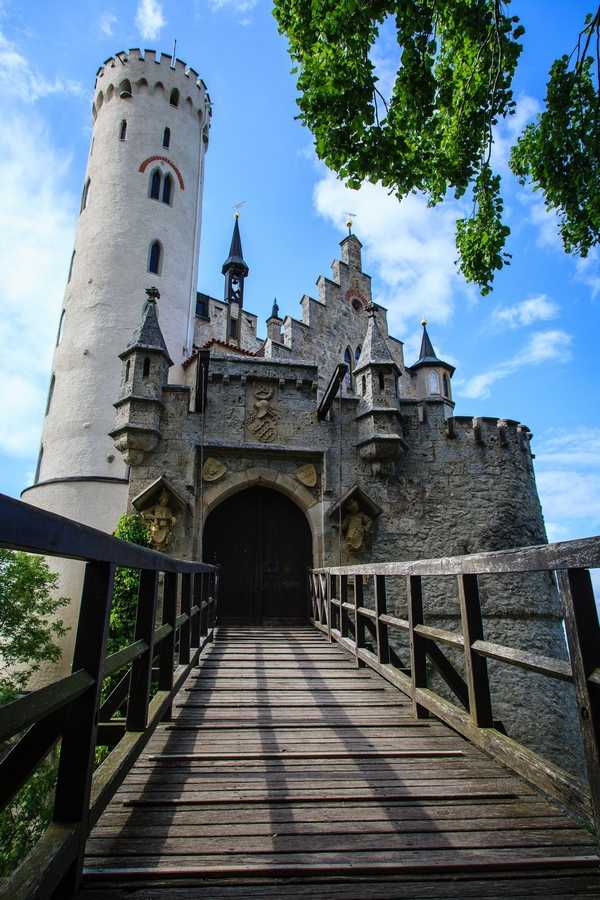 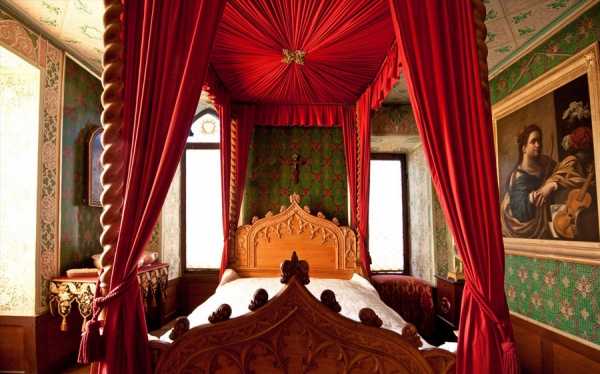 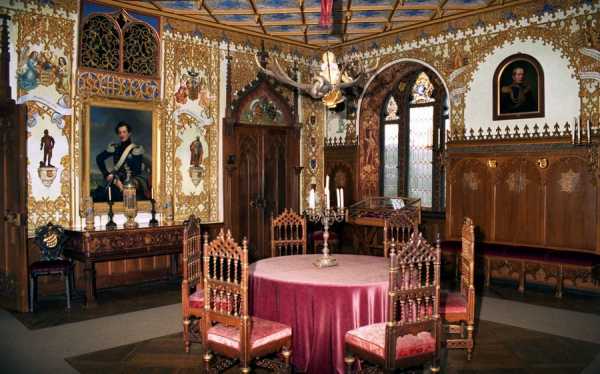 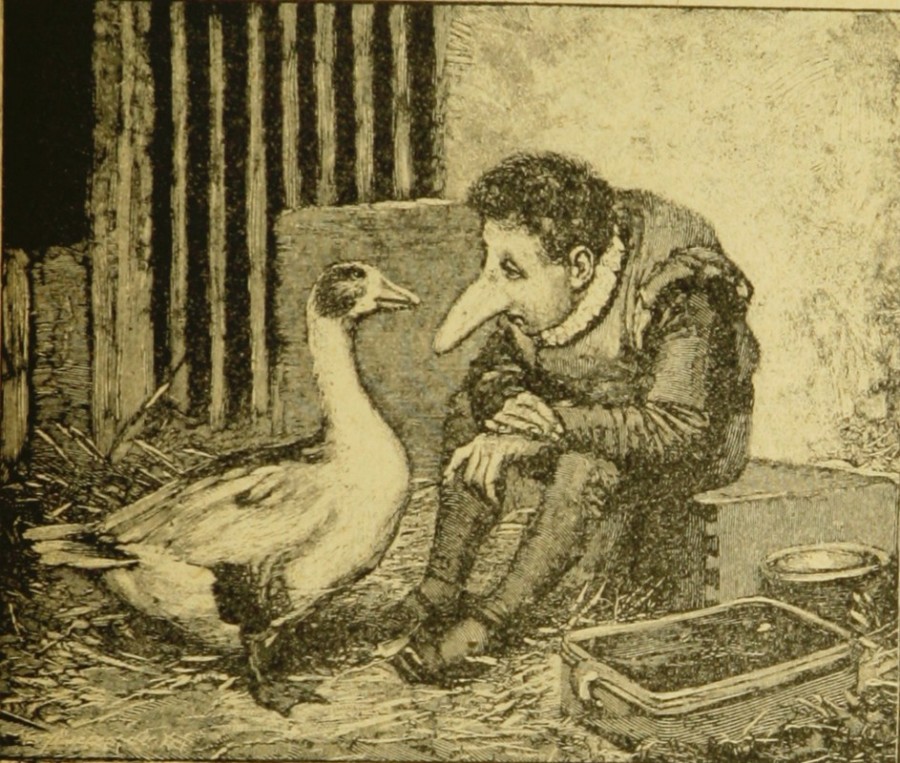 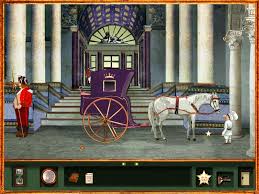 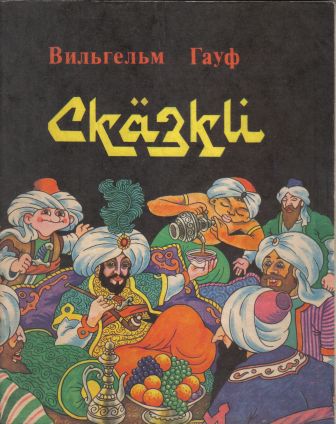 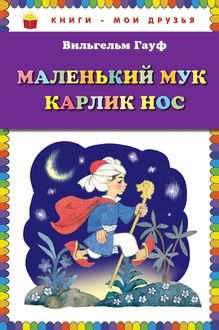 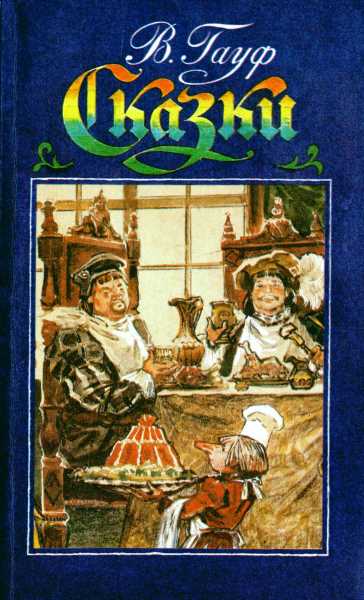 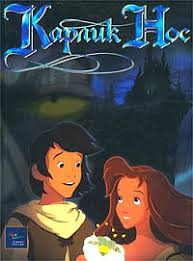 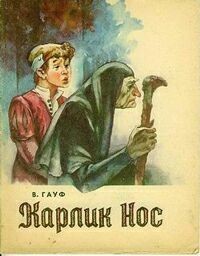 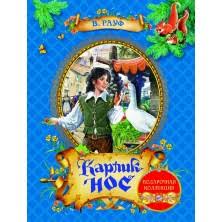 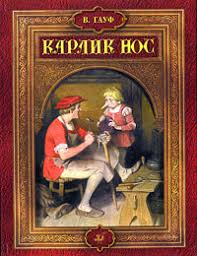 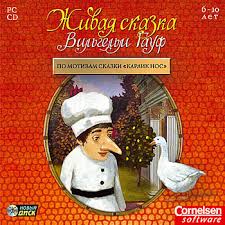 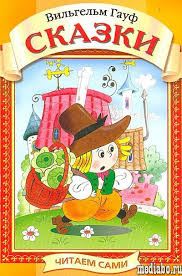 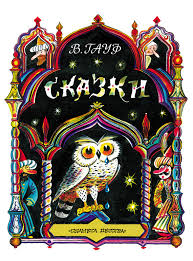 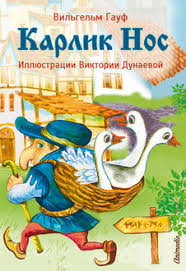 